Online Educator Development & Feedback System (EDFS)Action Steps GuideFor teachers & Other EmployeesPrincipal Approves of GoalsYou will receive an email once your Principal/Headmaster has started approved of your goals on the EDFS.  Then you can begin submitting your action steps into EDFS.Login to the Online Evaluation System:Go to http://eval.mybps.org/ and login using the following information:Username: Employee IDPassword: Current BPS PasswordAction StepsSelect the Action Steps link on your home page.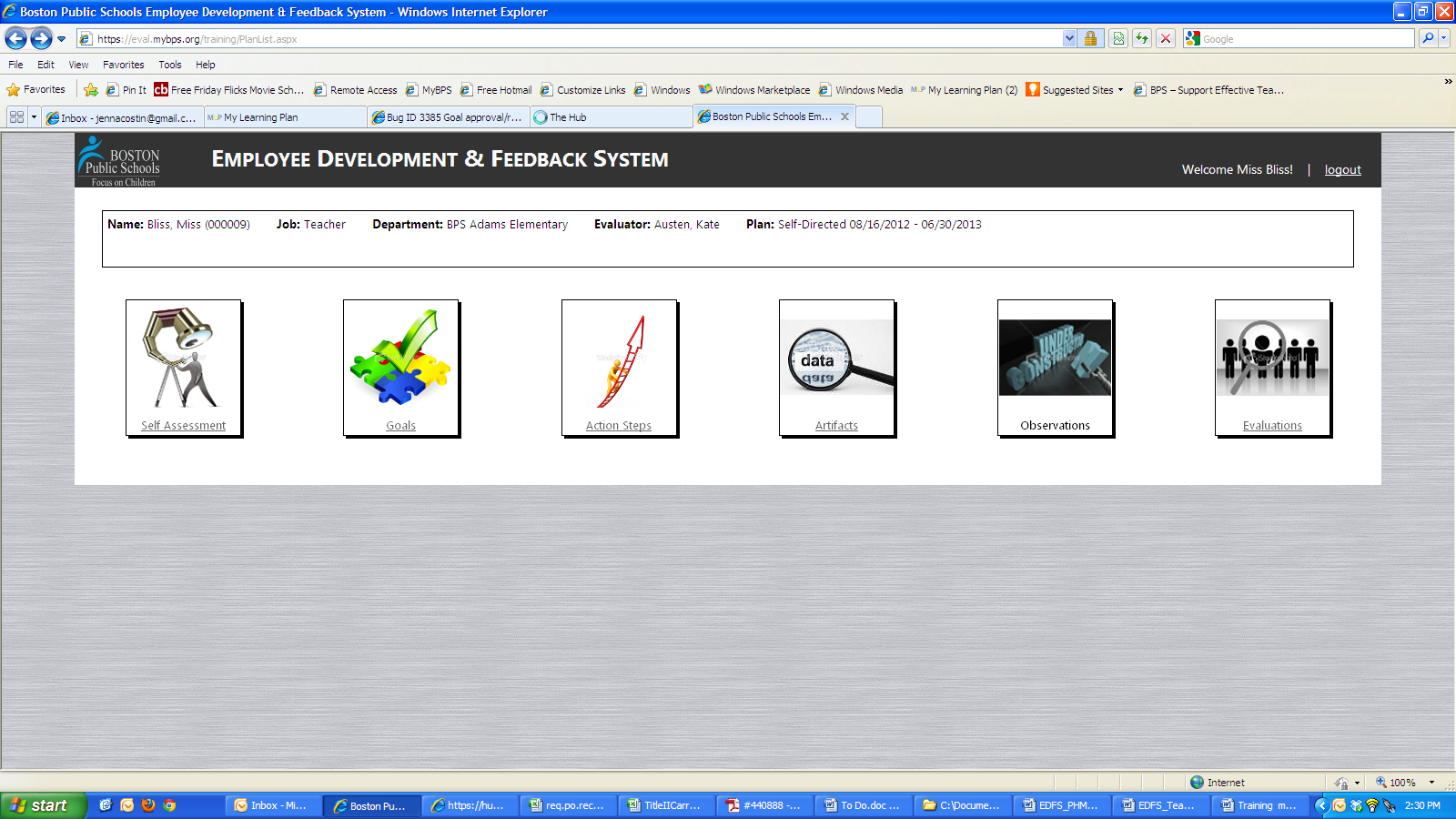 Select Add New Step for your action steps towards your Student Learning goal: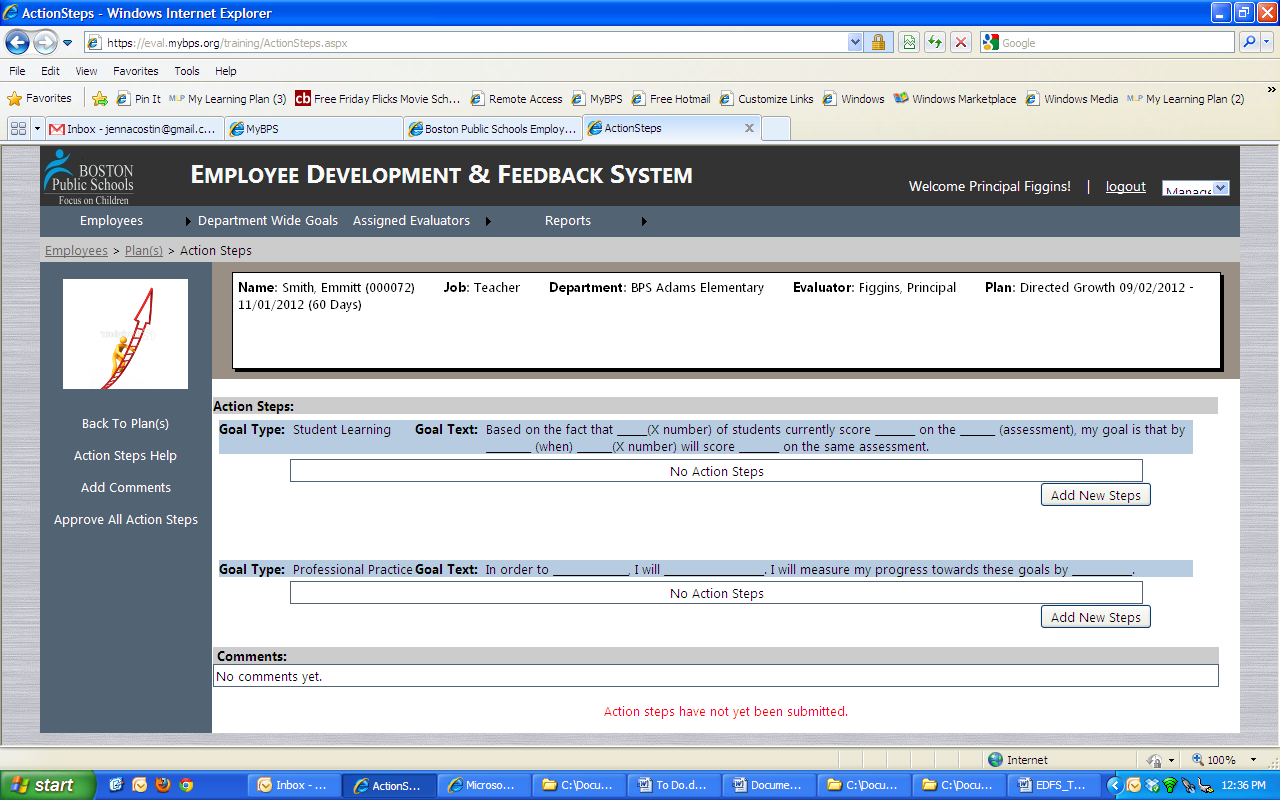  Fill in the following information from the pop-up box: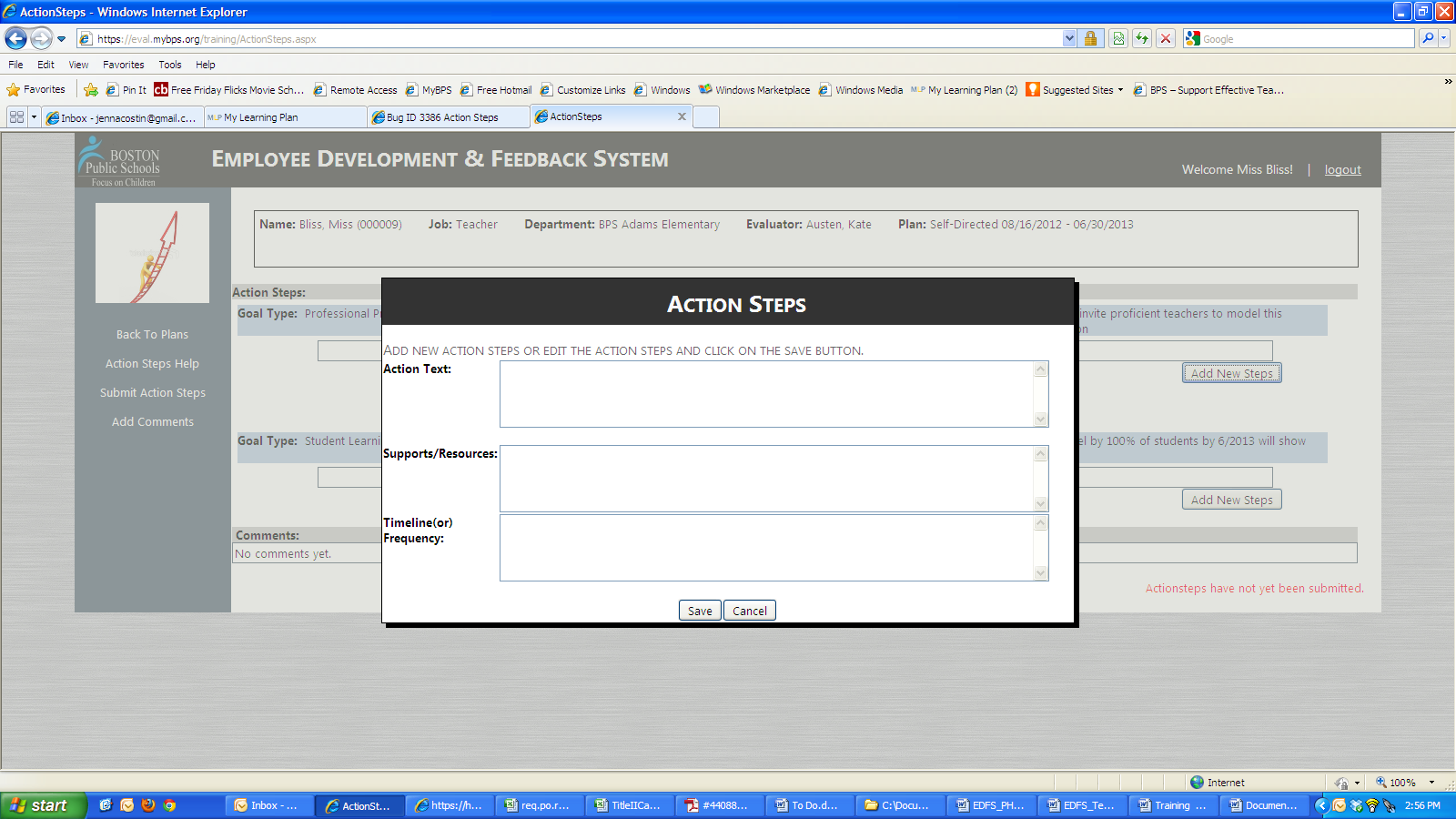 Repeat steps 3) b. and 3) c. to add action steps for your Professional Practice Goal. Three to five steps per goal are recommended.Once you have added all of your Action Steps, select Submit Action Steps on the left side of your screen to notify your Principal/Headmaster that you have entered your action steps and are waiting for his/her approval: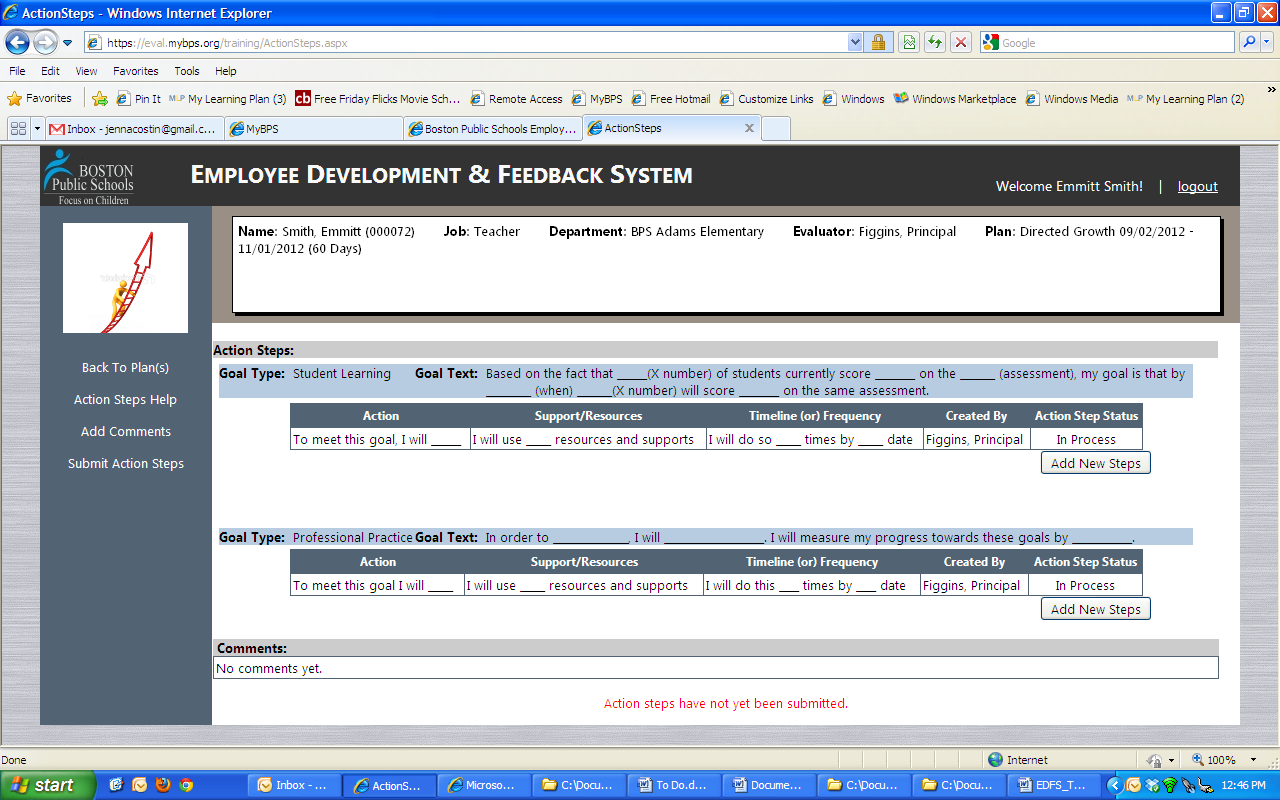 Your principal will either approve of your action steps, or send them back to you requesting additional changes.  You will receive an email to notify you if your action steps have been approved or returned.If your action step(s) have been returned, read your evaluator’s comments and communicate with him/her about how to change your action step(s). Then login to EDFS, select Action Step(s) and select the Edit button to the right of your returned action step: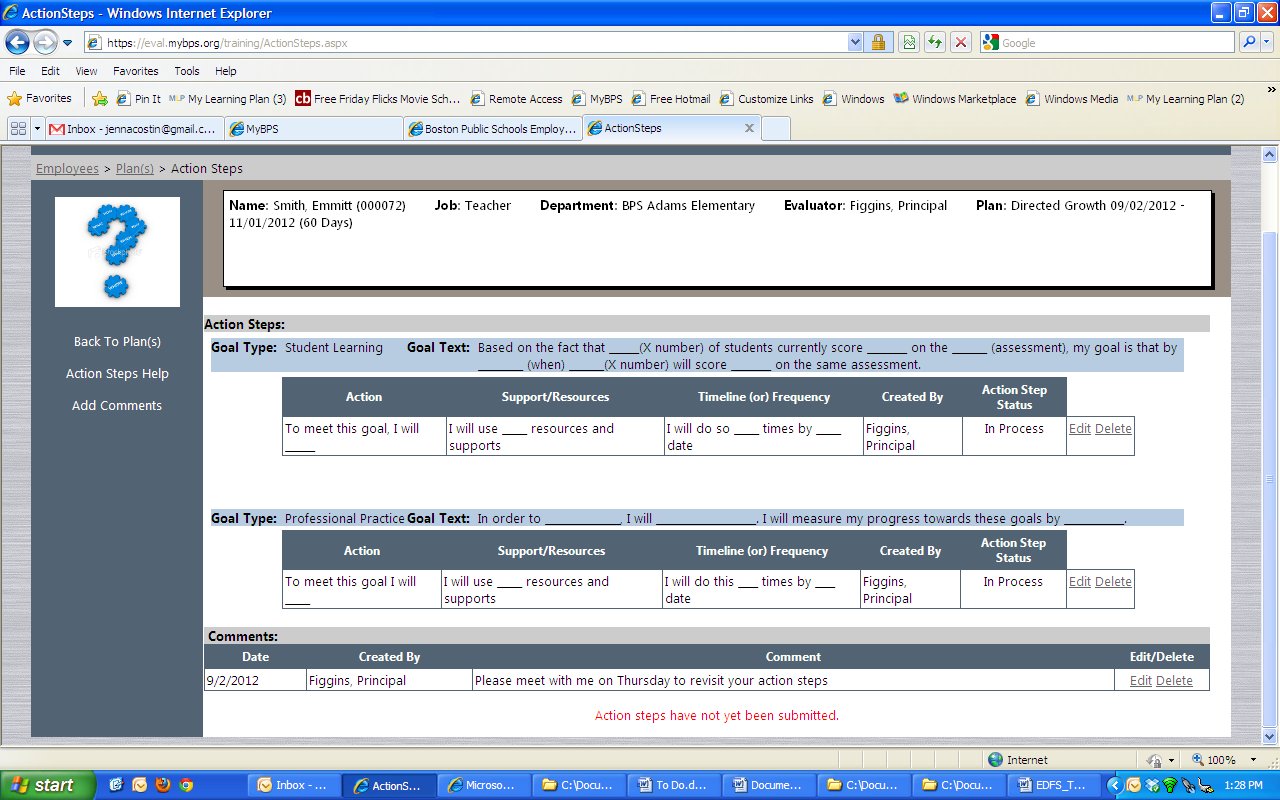 Then select Submit Action Steps to send the amended goals back to your evaluator.